Kidney Biopsy CollectionPurposeTo establish procedure relative to kidney biopsy collection.MaterialsKidney biopsy kitEpicPrinterProcedureCollection of 3 separate cores is preferred.Immediately upon collection place tissue cores in saline solution on a petri dish.Use a dissection scope to examine the core(s) for blood filled glomeruli.If three cores are obtained place one core in each fixative provided in the kit.If two cores are obtained they may be divided using an alcohol cleaned razor blade as follows: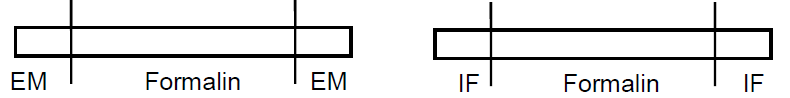 Cut 2mm fragments from each end of the core and submit in the appropriate fixative. Place the remainder of the cores in formalin for routine processing.If one core is obtained it may be divided using an alcohol cleaned razor blade as follows: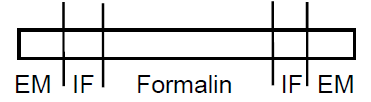 Cut 1-2mm fragments from each end of the core and submit in the glutaraldehyde.Cut 1-2mm fragments from the new ends of the core and submit in Zeus fixative.Place the remainder of the cores in formalin for routine processing.Three different modalities require three different fixatives:Light microscopy: 10% Neutral Buffered Formalin (purple label)Electron microscopy: Glutaraldehyde (green label)Immunofluorescence: Zeus or Michel’s (yellow label)Tissue placed in formalin first cannot be tested for Immunofluorescence and should not be transferred to Zeus or Michel’s medium.Kidney biopsy kits can be requested from the histology lab.Procedure NotesIf stat or rush results are required, the clinician must speak directly with the pathologist and provide history and contact information.Do not crush tissue with instrumentsIf specimen floats in fixative, it is likely just adipose tissue and not renal parenchyma.Time of collection to receipt in pathology lab should not be greater than two hours.Container and requisition should be labeled with two patient identifiers, the location of biopsy, collection time and test required.